North Lakes High School –Year 8 Geography  Skills Register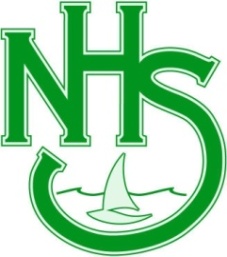 Teacher:_________________  Year:____________________Date CompletedExample of ActivityMapsuse an atlasuse various types of maps: physical, political, topographic, thematicidentify and use elements of maps, including legend, direction, title, scale, borderdistinguish between different types of map projectionslocate features on a map using:latitude and longitudearea and grid referencesidentify physical and cultural features on a mapmeasure distances on a map using a linear scaleidentify scale as written, linear or representative fractionuse the points of a compass to determine directionidentify and interpret relief using shading, spot heights, colour and contour linesconstruct a sketch mapread synoptic charts: wind direction and speed, pressure patterns, fronts and rainfallFieldworkuse geographical instruments, including:a compass to determine directiona clinometer and tapeweather instruments, a Beaufort wind scale and cloud identification chartsvegetation identification chartscollect and record data in the field, including:design and conduct interviewsconstruct and implement surveysfield sketch, diagramGraphs and Statisticsidentify and calculate maximum, minimum, total, range, rank and averageGraphs and Statisticsconstruct and interpret bar, column, line, climatic and proportional graphsPhotographsdraw a line drawingdistinguish between oblique, aerial, ground-level photographs and satellite imagerycollect and interpret photographic images